      Публичный доклад муниципального бюджетного дошкольного образовательного учреждения «Детский сад №2 «Родничок» ст.Наурская      Наурского муниципального района» за 2021-2022 учебный год. 	             Ст.Наурская                                                                    2022                                                                  Содержание1.Общая характеристика образовательного учреждения2.Контингент воспитанников и комплектование групп3.Структура управления учреждения4.Калровое обеспечение. Стаж педагогической работы5.Особенности образовательного процесса6.Результативность воспитательно - образовательной деятельности7. Анализ качества воспитания и образования детей ДОУ. 8.Основные задачи и направления развития9. Обеспечение психологической и коррекционной поддержки воспитанников 10. Основные направления деятельности по решению поставленных задач 11.Физкультурно- оздоровительная работа детского сада12.Состояние здоровья воспитанников13.Предметно – развивающая среда14.Взаимодействие с родителями15.Безопасность детского сада. Пожарная безопасность.  Охрана труда. Антитеррористическая защищенность.16.Финансовые ресурсы и их использование17.Заключение1.Общие сведения  и характеристика образовательного учрежденияМуниципальное бюджетное дошкольное образовательное учреждение «Детский сад №2 «Родничок» ст. Наурская Наурского муниципального района» -2-х этажное кирпичное здание. Территория ДОУ озеленена, оснащена прогулочными верандами в количестве  6 единиц, имеется спортивная площадка, цветники.Режим  работы ДОУ:    Рабочая неделя – пятидневная, с понедельника по пятницу, выходные   дни  – суббота,   воскресенье, праздничные дни. Длительность пребывания детей в группах – 12 часов.                                              Режим работы групп – с 7:00 до 19:00.  Обучение и воспитание в ДОУ  осуществлялось нарусском и чеченском языках.На базе МБДОУ «Детский сад №2 «Родничок» ст. Наурская Наурского муниципального района» открыт консультативный центр по оказанию медико-педагогической помощи родителям ( законным представителям) детей, не посещающих ДОУ.	Деятельность ДОУ направлена:-       на обеспечение интеллектуального, личностного, физического развития детей дошкольного возраста;-       на охрану жизни и укрепление здоровья детей;-       на осуществление коррекции отклонений в развитии детей;-       на приобщение детей к общечеловеческим ценностям;-       на взаимодействие с семьей для обеспечения полноценного развития ребенка.Помещение и участок соответствуют государственным санитарно-эпидемиологическим требованиям к устройству, правилам и нормативам работы ДОУ СанПиН 2.3/2.4.3590-20 " нормам и правилам пожарной безопасности. Территория детского сада озеленена насаждениями по всему периметру. На территории учреждения имеются различные виды деревьев и кустарников,  клумбы и цветники. Групповые помещения обеспечены мебелью и игровым оборудованием в достаточном количестве. Развивающая среда детского сада организована с учетом интересов детей и отвечает их возрастным особенностям.	  В детском саду реализуется основная образовательная программа МБДОУ «Детский сад №2  «Родничок» ст. Наурская  Наурского муниципального района», которая построена по принципу программы нового поколения «От рождения до школы под редакцией Н.Е.Вераксы, Т. С. Комаровой, М. А. Васильевой, а также Программа компенсирующей направленности: «Воспитание и обучение детей дошкольного возраста с общим недоразвитием речи» Т.Б.Филичева, Т.В.Туманова, Г.В.Чиркина.Работа коллектива МБДОУ ведется в соответствии с нормативными документами и годовым планом. Содержание психолого-педагогической работы направлено на освоение детьми следующих образовательных областей: «Познавательное развитие», «Художественно- эстетическое развитие», «Речевое развитие»», «Физическое» и «Социально- коммуникативное»Материально-техническая база соответствует санитарным, эстетическим, современным требованиям для развития личностных качеств воспитанников, их воспитания и образования. 2. Контингент воспитанников и комплектование группВ учреждении работают 8 групп общеразвивающих и 1 группа кратковременного пребывания для дошкольников. Всего в детском саду –   262  воспитанника, возраст, которых составляет от 1,5 до 7 лет. Организация учебно-воспитательного процесса, содержание образования, соблюдения прав воспитанников строится в соответствии с уставными документами и локально – нормативными актами:коллективный договор;правила внутреннего распорядка;положение о педагогическом совете;договор между МБДОУ и родителями;другие локальные акты.3. Структура управления ДОУСтратегическое управление осуществляет руководитель ДОУ – заведующий совместно с Общим собранием трудового коллектива. На этом уровне решаются принципиальные по важности вопросы в жизни и деятельности ДОУ: разработка перспектив развития учреждения определение основных путей достижения избранных целей. Обеспечивается гласность и открытость в работе ДОУ.	Тактическое управление находится в компетенции Педагогического совета, Совета родителей. Особое место на этом уровне отводится методической службе детского сада, которая является связующим звеном между жизнедеятельностью педагогического коллектива и системой образования, основным назначением которой является создание коллектива единомышленников, готовых к самообразованию и саморазвитию. На данном этапе методическая служба решает задачи поиска и обобщение педагогического опыта, повышения профессионального мастерства каждого педагога и развития творческого потенциала. В жизни детского сада активно участвуют родители воспитанников. Перед Советом стоит непростая задача: доводить до каждой семьи и каждого педагога идеи сотрудничества. Результатом работы являются: повышение активности родителей в жизни детского сада;установление разных форм сотрудничества;совместное решение актуальных вопросов воспитания на заседаниях Педагогических советов;выставки поделок и рисунков;участие в праздниках и досугах;участие в создании снежных построек на площадках  ДОУ в зимний период.Таким образом, перед коллективом ДОУ стоит задача создания команды единомышленников вместе успешно решающей общие задачи.4. Кадровое обеспечениеВоспитательно-образовательную работу ведут 24 педагога: воспитатели, психолог, учитель-логопед, инструктор по ФИЗО, музыкальный руководитель, педагоги дополнительного образования. Штат педагогов укомплектован на 100%, из них педагогов с высшей квалификационной категории – 6, с первой квалификационной категории – 12, педагогов с высшим педагогическим образованием - 14. 4.1.Стаж педагогической работыДо 3 лет – 3 человек                  от 5 до 10 лет – 12 человекот 10 до 15 лет – 4 человекаБолее 15 лет – 5 человек4.2. Оценка кадрового обеспеченияСложившийся кадровый состав ДОУ позволяет вести воспитательно – образовательную работу с детьми с учётом ФГОС ДО. На современном этапе содержания образования усложняется, акцентируя внимание педагогов дошкольного образования на развитие творческих и интеллектуальных способностей детей, коррекции эмоционально - волевой и двигательной сфер; на смену традиционным методам приходят активные методы обучения и воспитания, направленные на развитие активности самого ребёнка. В этих изменяющихся условиях педагогу дошкольного образования необходимо уметь ориентироваться в многообразии подходов к развитию детей, в широком спектре современных педагогических технологий.С целью повышения своего профессионального уровня педагоги регулярно посещают районные методические объединения. Также педагоги ДОУ прошли обучение по программе дополнительного профессионального образования (повышения квалификации) «Институт изучения детства, семьи и воспитания Российской академии образования» (сокращенно - ФГБНУ "ИИДСВ РАО");Азимова Л.В.   Проектирование рабочих программ воспитания в дошкольных образовательных организациях» в объеме 36 часов;  «Сопровождение проектирования рабочих программ воспитания в образовательных организациях» в объеме 36 часов. «Проектирование рабочих программ воспитания в дошкольных образовательных организациях» в объеме 36 часов.Педагоги ДОУ приняли участие в Онлайн форумах, семинарах; «Применение инновационных технологий и методик для развития единой образовательной среды» 16 часов; «Как в семье помогать ребенку становиться финансово грамотным»;«Риски детской тревожности и помощь ребенку в ее преодолении»; «Как родителям взаимодействовать с детьми, имеющими задержку психического развития»; «Цифровые технологии в дошкольном образовании. Целевой проект «Развиваемся вместе»: опыт, практика, перспективы»; «Готовимся к школе всей семьей: помощь в адаптации будущих первоклассников»; «Как семье помогать ребенку с игровой зависимостью (лудоману). Коллектив ДОУ и отдельные сотрудники награждались почетными грамотами: Министерства образования и науки ЧР, ОДО Наурского муниципального района.Газиева Милана Лечиевна заняла 1 место на Региональном этапе конкурса «Воспитатель года 2022» и будет представлять нашу республику во Всероссийском конкурсе «Воспитатель года 2022» в городе Ярославле.5.Особенности образовательного процесса.Учебный процесс в детском саду организован и осуществляется в соответствии с учебным планом, который составлен согласно требованиям нормативных документов Министерства образования и науки к организации дошкольного образования и воспитания, санитарно-эпидемиологических правил и нормативов.При организации педагогического процесса активно используются учебно-игровые методы и приемы способствующие развитию и формированию познавательных интересов дошкольника. Летом для воспитанников проводятся каникулы, во время которых исключаются ООД, требующие умственной нагрузки, и проводятся мероприятия музыкально-познавательного и спортивно-развлекательного цикла. В период адаптации к условиям детского сада, дети освобождаются от специально организованной деятельности, основой познавательной, творческой деятельности ребенка в этот период является игровая деятельность. Обучению новому материалу впоследствии ведется индивидуально или подгруппами.  Работа педагога-психолога в 2021-2022 учебном году осуществлялась в соответствии с требованиями ФГОС ДО, годовым планом учреждения, годовым планом педагога-психолога.В 2021-2022 учебном году была поставлена следующая цель:Сохранение и укрепление психологического здоровья детей. Задачи работы с родителями:Совершенствовать формы взаимодействия с семьями воспитанников.Повышать психолого-педагогическую осведомлённость в вопросах подготовки ребёнка к школе. Задачи работы с педагогами:Способствовать улучшению социально-психологического климата в коллективе детского сада.Повышать психологическую компетентность педагогов в вопросах развития эмоционально- личностной и познавательной сфер ребёнка дошкольного возраста.        В течение учебного года педагогом-психологом выполнялись следующие виды работ в соответствии с годовым планом:-психодиагностическая;-коррекционно-развивающая;-консультативная;-профилактика и просвещение.  Психодиагностическая работа с воспитанниками проводилась по следующим направлениям:а) Определение соответствия возрастным нормам, диагностика эмоционально-личностной сферы, самооценки.б) Определение психологической готовности к обучению в школе.в) Определить степень адаптации детей в детском саду.   Психодиагностическая работа с родителями проводилась по следующим направлениям:а) Выявить уровень педагогической осведомленности родителей, понимания готовности детей к школеПсиходиагностическая работа с педагогами проводилась по следующим направлениям:а) Определить стиль общения педагогов с детьми и родителями  Выявление степени адаптации к ДОУ вновь прибывших детей. По мере поступления детей в ДОУ выявлялась степень их адаптации. На каждого ребенка заводился адаптационный лист, в котором отмечалось:Настроение;Качество сна и питания;Общение с детьми и со взрослыми;Активность в игре.Во время адаптации оказывалась психологическая поддержка всем участникам образовательного процесса. Работа по адаптации детей к ДОУ строилась исходя из конкретной ситуации (трудностей у ребенка, эмоциональных проявлений, поведенческих реакций). Проводились адаптационные игры; организовывались консультации с родителями и педагогами по вопросам помощи ребёнку в период адаптации к детскому саду.	В процессе адаптационного периода велось наблюдение за детьми в группах, на прогулке, во время игр - занятий. Было проведено анкетирование родителей, заполнение листов адаптации на каждого ребёнка. В работе с детьми использовались методы игровой деятельности, тактильный контакт и т. д.6. Результативность воспитательно – образовательной деятельности Образовательный процесс в МБДОУ «Детский сад №2 «Родничок» ст. Наурская  реализуется в соответствии с основной образовательной программой, разработанной педагогами творческой группы дошкольного учреждения. Органично введенные в педагогический процесс курсы парциальных программ: основы безопасности жизнедеятельности, физическое и здоровьесберегающее воспитание позволяют коллективу эффективно выполнять государственные стандарты в области образования, и направлены на развитие познавательной, интеллектуальной, эмоциональной сфер личности ребенка.Организация предметно-развивающей среды в ДОУ соответствует программам, удовлетворяет потребности детей, стимулирует их развитие. Значительное место в образовательном процессе занимает игра как основной вид деятельности. Широко представлены игры с правилами, дидактические и театрализованные игры. Педагоги поощряют самостоятельную организацию детьми игрового пространства, индивидуальную и совместную деятельность детей. Включаются как участники в игры детей с правилами, организуют дидактические игры, способствующие разностороннему развитию детей.Во всех группах созданы достаточные условия для интеллектуального развития детей: много познавательной и художественной литературы, иллюстративного дидактического  материала, знакомящего с живой и неживой природой, рукотворным миром, есть коллекции минералов, природный и бросовый материал, карты, схемы. Для повышения эффективности изучаемого материала в своей работе многие педагоги применяют современные технологии, создают и используют презентации по различным темам.В группах ведется стабильная работа по формированию грамматического строя языка, звуковой культуре, активизации словаря и развитию связной речи. Сотрудники приобщают детей к культуре чтения художественной литературы, читают детям книги, беседуют о прочитанном. В ДОУ созданы благоприятные условия для трудового воспитания детей (труд в природе, хозяйственно-бытовой труд, ручной труд). В ДОУ имеются  цветники, уголки природы, где дети учатся поведению и труду в природе,  в уголках хозяйственно-бытового труда находится частично необходимое оборудование для привития трудовых навыков. Образовательная деятельность  по ручному труду, аппликации, конструированию, организация творческой деятельности в рамках кружковой работы формирует трудовые навыки, необходимые в быту. При организации трудовой деятельности учитывается гендерная дифференциация.Педагоги ДОУ создают условия для художественно-эстетического развития детей в процессе изобразительной, музыкальной, театрализованной, а также свободной деятельности. 7.Анализ качества воспитания и образования детей ДОУ. Анализируя работу по формированию готовности детей к школьному обучению, можно отметить, что детей развиты необходимые физические, психические, моральные качества, необходимые для поступления в школу. В большинстве случаев сформировано положительное отношение к обучению и школе. Организация образовательного процесса в целом по ДОУ имеет достаточный уровень. Причиной низких оценок по некоторым критериям является небольшой опыт работы отдельных педагогов, трудности в овладении новыми технологиями.С целью дифференцированного подхода к детям педагоги вели наблюдения за достижениями каждого ребенка, проводилась коррекционная работа. В течение учебного года образовательная работа велась на достаточном уровне. В начале и конце учебного года  для изучения характеристик образования детей, формирования основной образовательной программы МБДОУ «Детский сад №2 «Родничок» ст. Наурская и анализа профессиональной деятельности педагогов в соответствии с федеральными государственными образовательными стандартами дошкольного образования был проведен мониторинг освоения программы и мониторинг развития детей.Подведены общие результаты диагностики по ДОУ  в целом по каждой образовательной области.Сводная таблица мониторинга освоения детьми Программы за 2021– 2022 учебный годВ течение 2021-2022 учебного года велась целенаправленная работа по подготовке детей подготовительной группы к обучению в школе.С целью определения психологической готовности дошкольников  к школе в конце учебного года педагогом-психологом Лукьяновой А.С.  проводится диагностическое обследование: 1) оценить уровень личностной зрелости ребенка, развитие мелкой моторики рук и зрительной координации, зрительно – пространственное восприятие и зрительную память, вербальное мышление (исходя из общей оценки всего теста;2) выявить уровень психологической готовности ребенка к школе;3) разработать рекомендации для воспитателей групп (с целью построения индивидуальной и групповой образовательной троектории подготовки к школе) и для родителей (с целью поддержки ребенка).    Диагностика оценивалась тремя основными уровнями:  (высокий, (средний, низкий).По итогам диагностики готовности к школе (через компоненты развития и реализацию знаний, умений, навыков.1. Диагностика готовности к школе. Методика «Графический диктант(Д.Б.Эльконин), Методика «Определение  мотивов учения (М.Р.Гинзбург; развитие мелкой  моторики «Дорожка», методика А.Векслера « Взаимоторная активность»; математические представление.Анализ результатов диагностики позволил определить уровень готовности к школе детей – выпускников ДОУ:1. определить уровень школьной зрелости каждого дошкольника, определить его сильные и слабые стороны в развитии психических функций;2. выделить детей  к обучению, усвоению знаний, познавательному развитию, выполнения школьных требований, адаптации учебной нагрузки. Основные показатели неготовности: - недостаточная произвольность деятельности, волевых усилий, невнимательность, незрелость мышления, слухоречевого запоминания, снижена целенаправленность деятельности, неосознанность «внутренней школьной позиции»;3. выявить причины неготовности организма ребенка к систематическим школьным нагрузкам, новому режиму, которые объясняются низким уровнем развития отдельных функций или групп функций.8.Обеспечение психологической и коррекционной поддержки воспитанниковВ дошкольном учреждении коррекционная работа интегрируется с основной общеобразовательной программой. В ДОУ работает психолого-педагогический консилиум (ППк). В течение учебного года воспитатели общеразвивающих групп обратились в ППк с целью обследования воспитанников, нуждающихся в дополнительной коррекционной работе. По результатам диагностики выявлено 21 воспитанников, которым необходим контроль ПП консилиума.В течение года учителем – логопедом и педагогом-психологом была проведена диагностическая и профилактическая работа с целью обследования и выявления детей, нуждающихся в логопедической помощи. Наряду с традиционными методиками, авторами которых являются  Т.Б.Филичева, Т.В.Туманова, Г.В.Чиркина специалисты и воспитатели детского сада используют сказкотерапию в комплексе с релаксацией, психогимнастикой, логоритмикой.Коррекционная работа с детьми направлена на преодоление речевых и психофизических нарушений путем проведения индивидуальных, подгрупповых занятий.Все занятия ориентированы на психическую защищенность ребенка, его комфорт и потребность в эмоциональном общении с педагогом. Результаты коррекционной работы.             Итоги работы логопунктаПо результатам образовательной деятельности детский сад является стабильно работающим дошкольным образовательным учреждением, подтверждением чему являются данные систематического анализа выполнения воспитанниками основных разделов программы.Анализ деятельности детского сада за 2021-2022 учебный год показал, что учреждение функционирует стабильно. Наиболее успешными в деятельности ДОУ за учебный год можно обозначить следующие показатели:приведение нормативно-правовой базы в соответствие действующему законодательству РФ;активное участие в жизни ДОУ родителей;наличие собственных методических наработок у большинства педагогов. 9.Основные задачи на 2021-2022 учебный год. Цель: создание благоприятных условий для полноценного проживания ребенком дошкольного детства, формирования основ базовой культуры личности, всестороннее развитие психических и физических качеств в соответствии с возрастными и индивидуальными особенностями, подготовка ребенка к жизни в современном обществе. 1. Духовно-нравственное воспитание дошкольников к культурному наследию малой Родины посредством музыки, через различные виды деятельности.2.Сотрудничество с родителями детского сада в форме семейных и внутрисадовских мини - проектов познавательной направленности.3. Расширять и обогащать навыки речевого общения воспитанников на основе владения родным языком.Решение годовых задач осуществлялось через следующие мероприятия:10.Основные направления деятельности по решению поставленных задачОсобое внимание было обращено на организацию образовательного процесса и построение предметно-пространственной среды.В течение данного периода педагогам оказывалась методическая поддержка.11.Физкультурно –оздоровительная работа  с детьми.       В ДОУ созданы благоприятные условия для физкультурно-оздоровительной работы с детьми: физкультурные уголки в каждой группе.Для оздоровления детей используются все природные факторы: солнце, воздух, вода, земля (летом хождение босиком). Закаливающие мероприятия осуществляются круглый год, но их вид и методика меняются в зависимости от сезона и погоды.Приём детей. Создание условий, гигиенические процедуры, беседы с родителями о здоровье детей.Утренняя гимнастика вовлекает весь организм ребенка в деятельное состояние, углубляет дыхание, усиливает кровообращение, содействует обмену веществ, поднимает эмоциональный тонус, воспитывает внимание, целеустремленность, вызывает положительные эмоции и радостные ощущения, повышает жизнедеятельность организма, дает высокий оздоровительный эффект. Проводится ежедневно до завтрака, на воздухе или в помещении (в зависимости от экологических или погодных условий). Варианты проведения утренней гимнастики:Игрового характера с элементами фольклора; С включением оздоровительных пробежек; С использованием простейших элементов аэробики; Физкультминутки снимают утомление и активизируют мышление детей, повышают умственную работоспособностьТребования к физкультминуткам: проводиться на начальном этапе утомления; содержание физкультминуток должно органически сочетаться с программным содержанием ООД; упражнения должны быть занимательными, хорошо знакомы детям; предпочтение нужно отдавать упражнениям для утомлённых групп мышц; комплексы физкультминуток подбираются в зависимости от вида ООД, его содержания. ООД в группе  (два раза в неделю) по расписанию. Эффективность ООД по физической культуре осуществляется за счет правильного распределения детей на подгруппы в зависимости от уровня физического развития. ООД проводятся по расписанию инструктором по физической культуре и воспитателями. Организация детей на прогулку. С целью предупреждения перегревания, детского организма в детском саду организована помощь в одевании детей на прогулку на группе  младшего дошкольного возраста. Воспитатель выходит на прогулку с подгруппой детей, которые оделись быстрее. Другую подгруппу на прогулку сопровождает помощник воспитателя.Подготовка ко сну, сон. гигиенические процедуры; тщательное полоскание рта после приема пищи; во время укладывания детей на сон педагоги рассказывают или читают детям произведения художественной литературы. Гимнастика после дневного сна. В групповой комнате дети выполняют произвольные упражнения для профилактики плоскостопия и нарушения осанки. Заканчивается комплекс дыхательными упражнениями. В течение года мы используем различные варианты гимнастики.В ДОУ стало традицией проведение спортивных праздников, досугов, дней здоровья, в которых участвуют дети, сотрудники, родители.12. Состояние здоровья воспитанников В течение года проводилась работа по обеспечению охраны и укрепления здоровья воспитанников и по формированию начальных представлений о здоровом образе жизни у детей дошкольного возраста по следующим  направлениям:Лечебно-профилактическая работа;Закаливающие процедуры;Здоровое питание;  Физкультурно-оздоровительная работа.Введена система рационального питания:В ДОУ должное внимание уделяется рациональному питанию детей, которое осуществляется  на  основании  10-ти  дневного меню.Питание детей стараемся осуществлять, соблюдая основные принципы:Строгое соблюдение режима;Выполнение натуральных норм и возрастных норм объема порции;Соблюдение условий приема пищи и правил поведения ребенка во время еды.Реализация  задач  физического  развития  дошкольников. Для успешной  работы  и  реализации  задач  физического  развития дошкольников в ДОУ созданы  оптимальные  условия:  оборудована  спортивная  площадка,  физкультурные уголки  в  группах, музыкально - спортивный зал.  дифференцированный  подход  к  детям  с  учётом   здоровья  и  уровня  физического развития, наблюдая за самочувствием ребёнка, регулируя нагрузку. Система физкультурно-оздоровительных мероприятий и закаливанияБеседа с педагогами  по вопросам гигиены одежды детей на физкультурных занятиях, по закаливанию детейОбеспечение режима необходимой двигательной активности воспитанников ДОУПроведение утренней гимнастики (летом на воздухе, зимой в облегчённой одежде)Динамические паузы во время проведения непрерывной образовательной деятельности для смены статического положения детейНепрерывная образовательная деятельность  «Физическая культура»Проведение физкультурных праздников, развлечений в том числе и с участием родителейВоздушное закаливание в группе после дневного снаКварцевание групповых помещенийМониторинг физического развития детей    Проведение бесед, консультаций, оформление памяток по физическому воспитанию, закаливанию детей для родителей.Анализ оздоровления детей за год, обсуждение результатов  на производственных совещаниях и педагогических советахРекомендации родителям часто болеющих детей по оздоровлению (по закаливанию,  питанию, одежде)Соблюдение щадящего режима физкультурно-оздоровительной работы (15-тидневный мед.отвод после болезни, неполный объем нагрузки на занятиях по физкультуре)       Соблюдение мер профилактики распространения коронавирусной инфекции Covid-19.  Анализ состояния здоровья детей Учет случаев болезней и травм детей за 2021 – 2022 учебный год в МБДОУ       Показатели заболеваемости за 2021-2022 год обусловлены обострением эпидемиологической обстановки по заболеваемости ОРВИ и гриппом зимой и весной среди детского населения.         Базой для реализации образовательной программы является укрепление физического и психического здоровья воспитанников, формирование у них основ двигательной и гигиенической культуры. На постоянном контроле администрации ДОУ находится соблюдение санитарно-гигиенических требований к условиям и режиму воспитания детей. Анализ заболеваемости в ДОУ проводится ежемесячно и ежеквартально. Базой для реализации образовательной программы является укрепление физического и психического здоровья воспитанников, формирование у них основ двигательной и гигиенической культуры. На постоянном контроле администрации ДОУ находится соблюдение санитарно-гигиенических требований к условиям и режиму воспитания детей. 13. Предметно – развивающая среда     Организация предметно-развивающей среды в ДОУ соответствует программам, удовлетворяет потребности детей, стимулирует их развитие. Значительное место в образовательном процессе занимает игра как основной вид деятельности. Широко представлены игры с правилами, дидактические и театрализованные игры. Педагоги поощряют самостоятельную организацию детьми игрового пространства, индивидуальную и совместную деятельность детей. Включаются как участники в игры детей с правилами, организуют дидактические игры, способствующие разностороннему развитию детей.Во всех группах созданы достаточные условия для интеллектуального развития детей: много познавательной и художественной литературы, иллюстративного дидактического  материала, знакомящего с живой и неживой природой, рукотворным миром. есть коллекции минералов, природный и бросовый материал, карты, схемы. Для повышения эффективности изучаемого материала в своей работе многие педагоги применяют современные технологии, создают и используют презентации по различным темам.В группах ведется стабильная работа по формированию грамматического строя языка, звуковой культуре, активизации словаря и развитию связной речи. Сотрудники приобщают детей к культуре чтения художественной литературы, читают детям книги, беседуют о прочитанном. В ДОУ созданы благоприятные условия для трудового воспитания детей (труд в природе, хозяйственно-бытовой труд, ручной труд). В ДОУ имеются  цветники, уголки природы, где дети учатся поведению и труду в природе,  в уголках хозяйственно-бытового труда находится частично необходимое оборудование для привития трудовых навыков. Образовательная деятельность  по ручному труду, аппликации, конструированию, организация творческой деятельности, формирует у дошкольников трудовые навыки, необходимые в быту. При организации трудовой деятельности учитывается гендерная дифференциация.Педагоги ДОУ создают условия для художественно-эстетического развития детей в процессе изобразительной, музыкальной, театрализованной, а также свободной деятельности. Под руководством педагогов организуются традиционные конкурсы,  выставки детского творчества  в холле и групповых  ДОУ. Воспитанники  в течение года принимали участие в различных районных и российских конкурсах, занимали призовые места, получили благодарственные письма и грамоты. 14. Взаимодействие с родителямиВзаимодействие с семьями воспитанников на протяжении всего 2021-2022 учебного года было одним из приоритетных направлений деятельности учреждения. Оно ориентировано на поиск таких форм и методов работы, которые позволяют учесть актуальные потребности родителей способствуют формированию активной родительской позиции.Взаимодействие педагогов и родителей осуществляется через создание единого пространства, в котором всем участникам уютно, комфортно, интересно, полезно. Дошкольное учреждение поддерживает желание родителей приобрести знания, необходимые для воспитания детей. Педагогический коллектив для этого предлагает родителям различные виды сотрудничества и совместного творчества:Родительские собранияКонсультацииИзготовление поделок в кругу семьиСовместные выставки, рисунки, участие в праздникахТворческие вечера, встречиВ 2021 -2022  учебном году работа с родителями направлена на информирование о содержании работы ДОУ, вовлечение родителей в жизнь детей, привлечение внимания к успехам и проблемам дошкольников.	Ведется поиск путей сотрудничества, планируется проведение различных мероприятий. Предусмотрена открытость педагогического процесса, индивидуальное ознакомление с диагностическими данными ребенка, полученными психологом и педагогами. При этом решаются следующие задачи:- повышение педагогической культуры родителей- изучение и обобщение лучшего опыта семейного воспитания.- приобщение родителей к участию в жизни ДОУ через поиск и внедрение наиболее эффективных форм работы.	Пропаганда педагогических знаний ведется через систему наглядной информации и агитации. В группах оформлены уголки для родителей, где помещаются консультативные материалы по всем разделам программы. В специальных папках имеются подборки методических рекомендаций.    Для обеспечения обратной связи  с родителями (законными представителями) и с целью повышения качества предоставляемых образовательных услуг педагоги и специалисты ДОУ проводят   онлайн консультации.15.Безопасность ДОУОсновным нормативно-правовым актом, содержащим положение об обеспечение безопасности участников образовательного процесса является Федеральный закон «Об образовании в РФ» №273 – ФЗ, который устанавливает ответственность образовательного учреждения за жизнь и здоровье воспитанников и работников учреждения во время образовательного процесса.Обеспечение безопасности в дошкольном учреждении определяется несколькими направлениями:обеспечение охраны труда сотрудников учреждения;обеспечение охраны жизни и здоровья воспитанников;пожарная безопасность, безопасность в быту, личная безопасность, профилактика детского дорожно-транспортного травматизма;предупреждение и ликвидация чрезвычайных ситуаций;антитеррористическая защита.В детском саду поддерживаются в состоянии постоянной готовности первичные средства пожаротушения: огнетушители, Соблюдаются требования к содержанию эвакуационных выходов. Согласно акту проверки по подготовке учреждения к новому учебному году нарушений требований пожарной безопасности в детском саду не выявлено.
В целях соблюдения антитеррористической безопасности в детском саду установлена кнопка тревожной кнопка, организовано круглосуточное видеонаблюдение и охрана территории и учреждения. Главной целью по охране труда в детском саду является создание и обеспечение здоровых и безопасных условий труда, сохранение жизни и здоровья воспитанников и работающих в процессе труда, воспитания и организованного отдыха, создание оптимального режима труда обучения и организованного отдыха.15.1.По пожарной безопасностиразработаны инструкции о мерах пожарной безопасности;создана локальная нормативно-правовая база, обеспечивающая планомерное проведение противопожарных мероприятий;проведены мероприятия по обеспечению пожарной безопасности (инструктажи по пожарной безопасности, практические занятия по отработке плана эвакуации и порядка действий при ЧС, по пользованию средствами пожаротушения и т.д.);проведены учебные тренировки по частичной эвакуации воспитанников и сотрудников из здания ДОУ;оформлен стенда по пожарной безопасности.15.2. Антитеррористическая защищенность ДОУОсновными направлениями организации работы в области безопасности, антитеррористической защищенности детского сада являются:организация работы антитеррористической группы детского сада по выполнению федеральных законов, постановлений, разработанных и реализуемых районных программ по обеспечению безопасности, антитеррористической защищенности образовательного учреждения, по противодействию терроризму и экстремизму;подготовка педагогического коллектива и воспитанников по вопросам            личной и коллективной безопасности;совершенствование организации взаимодействия с правоохранительными органами и государственными структурами по обеспечению безопасности, антитеррористической защищенности образовательного учреждения во время образовательного процесса и при проведении массовых мероприятий;целенаправленная работа с родительской общественностью о возросшей  необходимости  повышения ответственности и активности ее в деле воспитания у детей бдительности, соблюдения норм общественного поведения и требований безопасности;утвержден Паспорт антитеррористической защищенности и техногенной безопасности, инструкции для руководителя детского сада, заместителя по безопасности и сотрудников ДОУ;по учреждению изданы приказы по обеспечению безопасности сотрудников и воспитанников ДОУ;имеются металлические входные двери и металлоискатель; проводится регулярный инструктаж сотрудников и воспитанников по повышению антитеррористической безопасности детского сада и правилам поведения в случае возникновения различных ЧС.Создана локальная нормативно-правовая база, обеспечивающая планомерное проведение антитеррористических мероприятий.16.Финансовые ресурсы и их использованиеБюджетные средства и родительская плата расходовались в соответствии с планом финансово-хозяйственной деятельности. Полученные средства бюджета были направлены на реализацию образовательных программ дошкольного образования, начисление на заработную плату, компенсационные выплаты, а так же на обеспечение материальных затрат, непосредственно связных с воспитательно - образовательным процессом: расходы на приобретение наглядных пособий, расходных материалов, канцелярских товаров, хозяйственные расходы, услуги связи, услуги по содержанию имущества учреждения.Субсидии на выполнение государственного задания составил  28723045,52 рублей. На выплату персоналу 20843910,61 рублей                                                                                            ЖКУ - 400800 рублей                                                                                                                                      Пособие, компенсации иные социальные выплаты- 1994545 рублей.17.Заключение. Перспективы и планы развития Выводы. Результаты работы МБДОУ «Детский сад №2  «Родничок» ст. Наурская  Наурского муниципального района»,  были представлены на различных уровнях. • Самообследовании • Мониторинге введения ФГОС ДО • Статистических отчетах. Отмечается положительная динамика привлечения молодых специалистов в ДОУ, возрос уровень профессионализма. Все  педагоги обучены по  работе с детьми в условиях реализации ФГОС ДО. Дальнейшие перспективы развития ДОУ определены, исходя из ФГОС дошкольного образования. Проведенный анализ деятельности МБДОУ «Детский сад №2 «Родничок» ст. Наурская  Наурского муниципального района», показал, что в целом работу коллектива за 2021-2022 учебный год можно признать удовлетворительной.  ДОУ сотрудничает с разными организациями, продолжает работать в режиме развития. Дошкольная организация является открытой образовательной системой, конкурентоспособным на рынке образовательных услуг. 17.1.Приоритетные задачи на следующий 2022-2023 учебный год. Принимая во внимание достигнутые результаты, были определены перспективы работы на следующий 2022-2023 учебный год:1.Способствовать формированию экономической компетенции (культуры) детей дошкольного возраста через освоение азов финансовой грамотности2.Совершенствовать профессиональное мастерство педагогов по экологическому воспитанию дошкольников путем внедрения в педагогический процесс инновационных  технологий.3. Продолжать работу по воспитанию у дошкольников любви, интереса, уважения к родному языку.Подготовила заведующий                                                            Е.Р. КузнецоваФинансовые ресурсы и их использование Бюджетные средства и родительская плата расходовались в соответствии с планом финансово-хозяйственной деятельности. Полученные средства бюджета были направлены на реализацию образовательных программ дошкольного образования, начисление на заработную плату, компенсационные выплаты, а так же на обеспечение материальных затрат, непосредственно связных с воспитательно-образовательным процессом: расходы на приобретение наглядных пособий, расходных материалов, канцелярских товаров, хозяйственные расходы, услуги связи, услуги по содержанию имущества учреждения.                Решения, принятые по итогам общественного мнения Публичный доклад разработан с целью обеспечения информационной открытости и прозрачности функционирования ДОУ, широкого информирования общественности, прежде всего родительской, о результатах деятельности учреждения за 2021-2022 учебный год. Анализ работы дошкольного образовательного учреждения за прошедший учебный год, определил основные направления развития ДОУ: Развивать материально-техническую базу детского сада в соответствии с ФГОС  ДО к условиям реализации ООП дошкольного образования;Расширять перечень оказываемых дополнительных услуг;Привлекать родителей к активному участию в жизнедеятельности ДОУ.                                                       Антитеррористическая защищенность ДОУ	Основными направлениями организации работы в области безопасности, антитеррористической защищенности детского сада являются:организация работы антитеррористической группы детского сада по выполнению федеральных законов, постановлений, разработанных и реализуемых районных программ по обеспечению безопасности, антитеррористической защищенности образовательного учреждения, по противодействию терроризму и экстремизму;подготовка педагогического коллектива и воспитанников по вопросамличной и коллективной безопасности;совершенствование организации взаимодействия с правоохранительными органами и государственными структурами по обеспечению безопасности, антитеррористической защищенности образовательного учреждения во время образовательного процесса и при проведении массовых мероприятий;целенаправленная работа с родительской общественностью о возросшей  необходимости  повышения ответственности и активности ее в деле воспитания у детей бдительности, соблюдения норм общественного поведения и требований безопасности;утвержден Паспорт антитеррористической защищенности и техногенной безопасности, инструкции для руководителя детского сада, заместителя по безопасности и сотрудников ДОУ;по учреждению изданы приказы по обеспечению безопасности сотрудников и воспитанников ДОУ;имеются металлические входные двери и металлоискатель; проводится регулярный инструктаж сотрудников и воспитанников по повышению антитеррористической безопасности детского сада и правилам поведения в случае возникновения различных ЧС.Создана локальная нормативно-правовая база, обеспечивающая планомерное проведение антитеррористических мероприятий.9.Финансовые ресурсы и их использование 	Бюджетные средства и родительская плата расходовались в соответствии с планом финансово-хозяйственной деятельности. Полученные средства бюджета были направлены на реализацию образовательных программ дошкольного образования, начисление на заработную плату, компенсационные выплаты, а так же на обеспечение материальных затрат, непосредственно связных с воспитательно-образовательным процессом: расходы на приобретение наглядных пособий, расходных материалов, канцелярских товаров, хозяйственные расходы, услуги связи, услуги по содержанию имущества учреждения.Субсидии на выполнение государственного задания составил  24253954,81 рублей. На выплату персоналу 18562899,98  рублей                                                                                            ЖКУ -346800 рублей                                                                                                                                      Пособие, компенсации иные социальные выплаты- 2424900 рублей.Приобретены следующие материальные запасы:10. Заключение. Перспективы и планы развития10.1. Выводы.                                                                                               Результаты работы МБДОУ «Детский сад №2  «Родничок» ст. Наурская  Наурского муниципального района»,  были представлены на различных уровнях. • Самообследовании • Мониторинге введения ФГОС ДО • Статистических отчетах. Отмечается положительная динамика привлечения молодых специалистов в ДОУ, возрос уровень профессионализма. Все  педагоги обучены по  работе с детьми в условиях реализации ФГОС ДО. В целом работу Дальнейшие перспективы развития ДОУ определены, исходя их ФГОС дошкольного образования. Проведенный анализ деятельности МБДОУ «Детский сад №2 «Родничок» ст. Наурская  Наурского муниципального района», показал, что в целом работуза 2020-2021 учебный год можно признать удовлетворительной.  ДОУ сотрудничает с разными организациями, продолжает работать в режиме развития. Дошкольная организация является открытой образовательной системой, конкурентоспособным на рынке образовательных услуг. 10.2.Приоритетные задачи на следующий 2021-2022 учебный год. Принимая во внимание достигнутые результаты, были определены перспективы работы на следующий 2021-2022учебный год: • Расширение социального партнерства с различными организациями. • Обеспечение существующих и внедрение новых ИК технологий в образовательный процесс;• Продолжать работу по реализации плана (дорожной карты) по организации применения профессиональных стандартов.Подготовила заведующий                                                            Е.Р. Кузнецова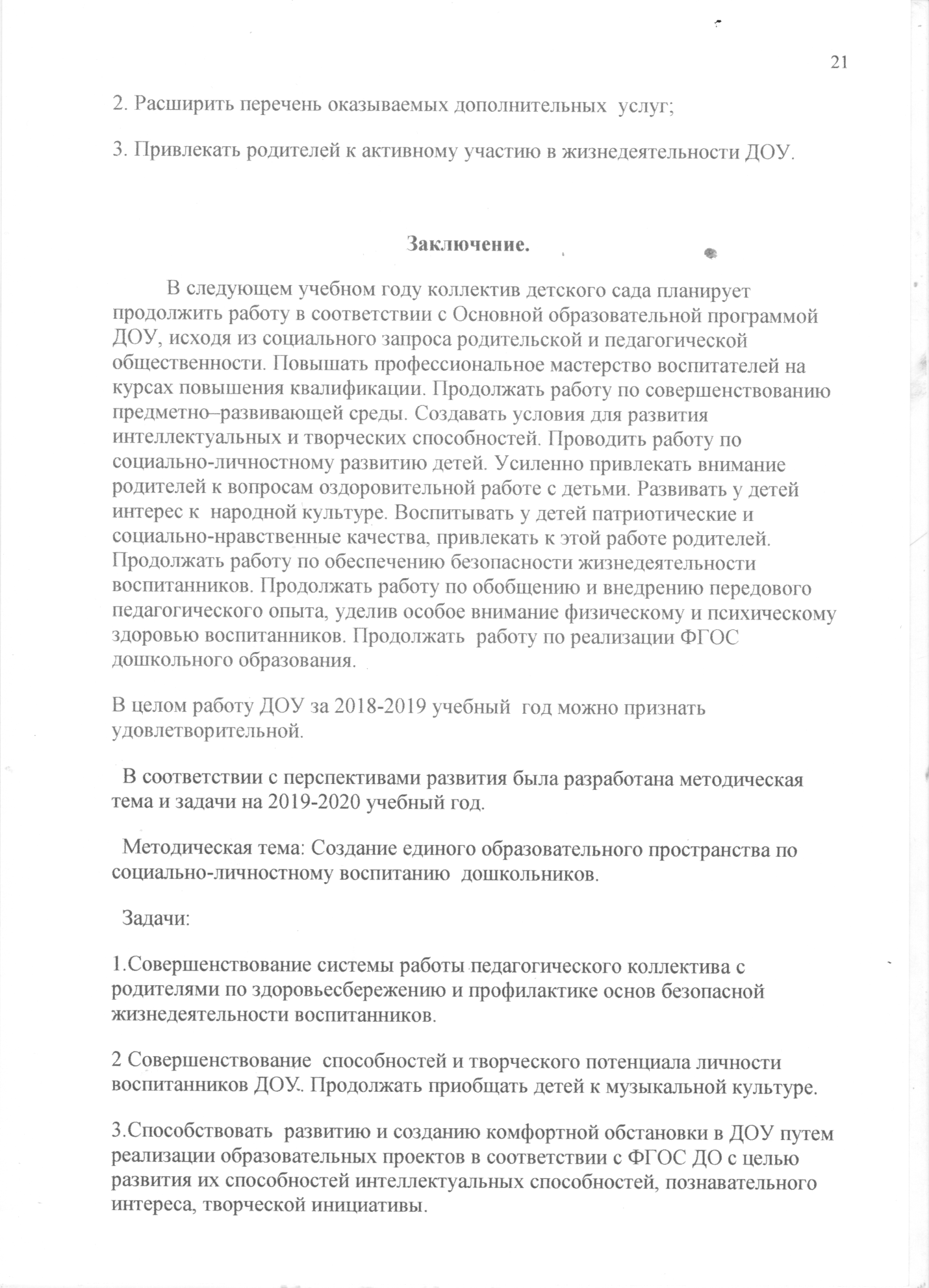 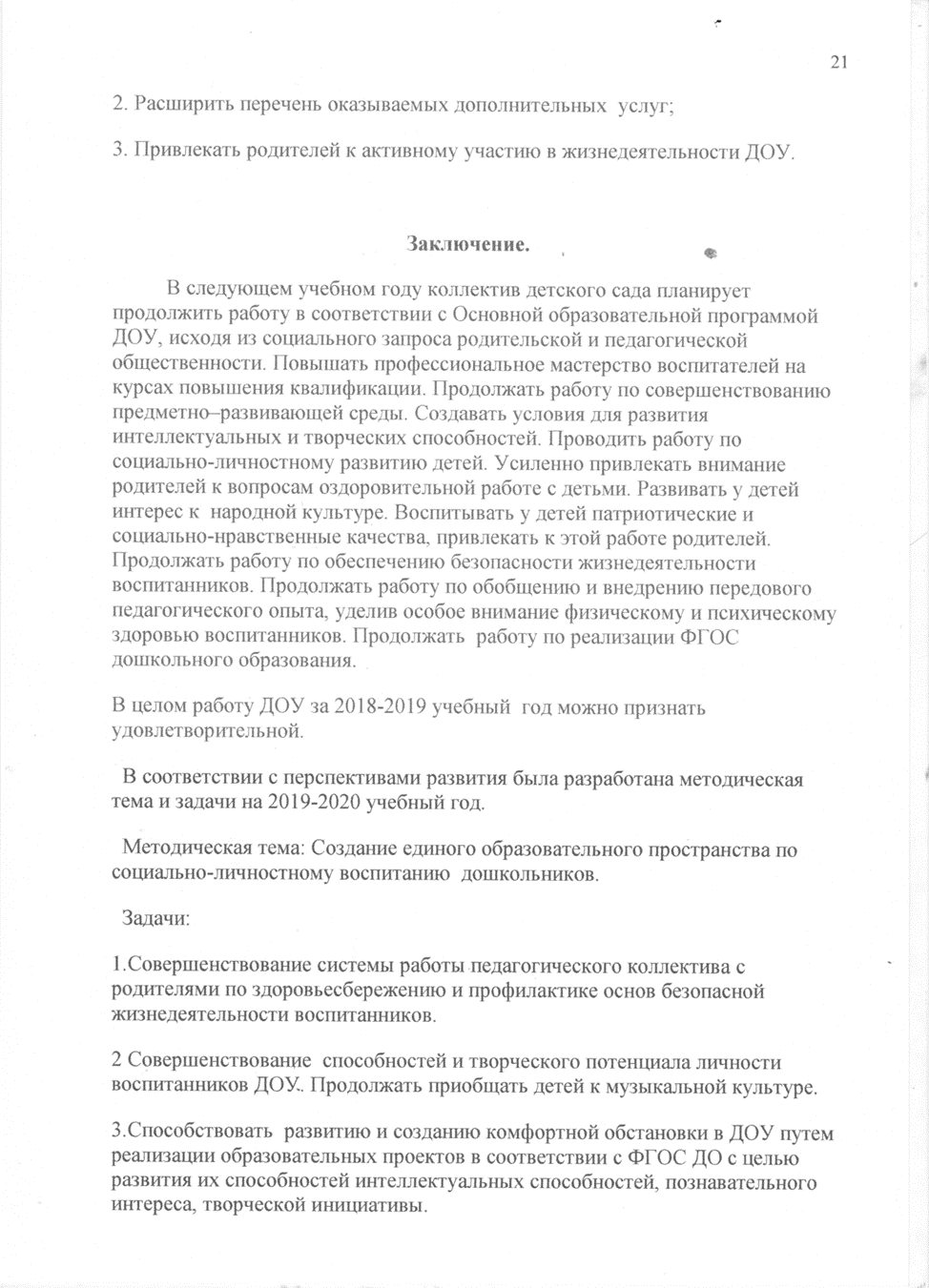 Наименование образовательной организацииМуниципальное бюджетное дошкольное образовательное учреждение «Детский сад №2 «Родничок» ст. Наурская Наурского муниципального района»Сокращенное  названиеМБДОУ №2 «Родничок» ст. Наурская Наурского муниципального районаРуководительКузнецова Елена РафаэлевнаАдрес организации366128, ЧР, Наурский  район, ст. Наурская ул. Ислама Дугучиева 62/а Телефон, факс78714322221Адрес электронной почтыE-mail: - rodnichok - naur@ mail. ruОфициальный сайт ДОУnaur- mds2.ruУчредительАдминистрация Наурского муниципального районаДата создания01.09.1980 г.ЛицензияСерия 20 ИЛ 02 № 0000325,  выдана Министерством образования и науки ЧР             № 1969 от 08.062015года, срок действия –   «бессрочно».ГруппаВозраст детейВид группыКол-во детейПервая группа раннего возраста№ 1Первая группа раннего возраста№ 2от 1 до 2 лет от 1 до 2 летобщеразвивающей направленности общеразвивающей направленности2023 Вторая группа раннего возраста№1Вторая группа раннего возраста№2от 2 до 3лет от 2 до 3летобщеразвивающей направленности общеразвивающей направленности2421Младшая группаот 3 до 4 лет общеразвивающей направленности49Средняя группаот 4 до 5 летобщеразвивающей направленности50Старшая группаот 5 до 6 летобщеразвивающей направленности34Подготовительнаягруппаот 6 до 7 летобщеразвивающей направленности27Подготовительнаягруппа от 6 до 7 леткратковременного пребывания 15Изюмская Евгения Викторовна.Кайгарова Зайна Гапуровна.Манченко Юлия Викторовна.Мацишена – Югас Наталья Васильевна.НаправлениеВысокий уровеньВысокий уровеньСредний уровеньСредний уровеньНизкий уровеньНизкий уровеньНаправлениенкнкнкСоциально-  коммуникативное развитие10 %45%40,4%52%49,06%3%Художественно – эстетическое развитие8,75%40%39,25%50%51%10%Речевое развитие12,25%52,5%30,75%36%57,05%12%Физическое развитие10 %57%50%37,5%40%6 %Познавательное развитие15,6%60%31%37%54%3%ДанныеКоличество (4-5 лет)Количество (5-6 лет)Количество (6-7 лет)Количество (6-7 лет)Количество детей35 чел.1313Из них с заключением:ТНР2ФФНР944НПОЗ333Количество выпущенных детей на конец учебного года1166Из них:Речь по возрасту977Со значительными улучшениями22Без улучшений211Рекомендовано направить:В общеобразовательную школу1077Количество детей, оставшихся на повторный курс311Методическое обеспечение годовых задачМетодическое обеспечение годовых задачМетодическое обеспечение годовых задачМетодическое обеспечение годовых задачФормы методической работыФормы методической работыСодержаниеСрокиЗадача№1: Духовно-нравственное воспитание дошкольников к культурному наследию малой Родины посредством музыки, через различные виды деятельности.Задача№1: Духовно-нравственное воспитание дошкольников к культурному наследию малой Родины посредством музыки, через различные виды деятельности.Задача№1: Духовно-нравственное воспитание дошкольников к культурному наследию малой Родины посредством музыки, через различные виды деятельности.Задача№1: Духовно-нравственное воспитание дошкольников к культурному наследию малой Родины посредством музыки, через различные виды деятельности.Задача № 2Сотрудничество с родителями детского сада в форме семейных и внутрисадовских мини - проектов познавательной направленности.Задача № 2Сотрудничество с родителями детского сада в форме семейных и внутрисадовских мини - проектов познавательной направленности.Задача № 2Сотрудничество с родителями детского сада в форме семейных и внутрисадовских мини - проектов познавательной направленности.Задача № 2Сотрудничество с родителями детского сада в форме семейных и внутрисадовских мини - проектов познавательной направленности. Консультации для воспитателей Консультации для воспитателей «Детско-родительские проекты, как современная форма взаимодействия детского сада и семьи»;«Проектная деятельность как метод взаимодействия семьи и детского сада»; «Детско-родительский проект, как средство развития речи и познавательной активности детей».декабрь-февральВыставкиВыставкиТематическая фотовыставка «Зимние забавы»;Выставка рисунков: «Мой папа самый лучший»;Коллаж «Профессии настоящих мужчин» (фото-коллаж, иллюстрации, коллаж из рисунков, альбомов и др.)февральСеминар-практикумСеминар-практикум «Проекты во взаимодействии ДОУ и семьи»январьДеловая игра  Деловая игра   «Проектно- исследовательская деятельность в ДОУ как вид деятельности, помогающий успешной реализации ФГОС дошкольного образования»Тематический контрольТематический контроль«Анализ условий для организации детско - родительских  мини- проектов в ДОУ».Цель: внедрение современных технологий речевого развития в работу дошкольного учреждения.февральОткрытые просмотрыОткрытые просмотрыООД по второй годовой задачефевральПедсоветПедсоветТематический педсовет: Тема: «Детско - родительские проекты как современная форма взаимодействия детского сада и семьи»февральРабота методического кабинетаРабота методического кабинета Выставка методической литературы по развитию творческих способностей дошкольников.   январь-майРабота с родителямиРабота с родителямиАнкета (для родителей)Проектная деятельностькак средство развития познавательных способностей ребенка Памятка для родителей по подготовке детско - родительского проектафевральЗадача № 3Расширять и обогащать навыки речевого общения воспитанников на основе владения родным языком.Задача № 3Расширять и обогащать навыки речевого общения воспитанников на основе владения родным языком.Задача № 3Расширять и обогащать навыки речевого общения воспитанников на основе владения родным языком.Задача № 3Расширять и обогащать навыки речевого общения воспитанников на основе владения родным языком.Консультации старшего воспитателя для педагогов «Родной язык - как важнейшая ступень в развитии интеллектуального и духовного развития личности ребенка в современном мире» «Родной язык - как важнейшая ступень в развитии интеллектуального и духовного развития личности ребенка в современном мире»мартКонсультации«Создание условий в ДОУ по речевому развитию дошкольников в условиях реализации ФГОС»; «Роль родного языка и речи в развитии ребенка»; «Развитие самостоятельности и инициативы у дошкольников»«Создание условий в ДОУ по речевому развитию дошкольников в условиях реализации ФГОС»; «Роль родного языка и речи в развитии ребенка»; «Развитие самостоятельности и инициативы у дошкольников»мартТематический контроль1. «Эффективность воспитательно - образовательной работы в ДОУ по развитию речи и речевого общения детей» Цель: Определить эффективность воспитательно-образовательной работы в ДОУ по развитию речи детей, по развитию речи детей на родном языке, путём всестороннего обследования воспитательно-образовательного процесса и последующего педагогического анализа.1. «Эффективность воспитательно - образовательной работы в ДОУ по развитию речи и речевого общения детей» Цель: Определить эффективность воспитательно-образовательной работы в ДОУ по развитию речи детей, по развитию речи детей на родном языке, путём всестороннего обследования воспитательно-образовательного процесса и последующего педагогического анализа.апрельПедсовет№4«Формирование речевых способностей у детей дошкольного возраста через организацию разнообразных видов деятельности»«Формирование речевых способностей у детей дошкольного возраста через организацию разнообразных видов деятельности»апрельОткрытые просмотрыПроведение методической недели по теме «Навыки речевого общения воспитанников на основе владения родным языком»Проведение методической недели по теме «Навыки речевого общения воспитанников на основе владения родным языком»апрельРабота с родителямиАнкетирования родителей «Организация обучения родному языку в детском саду»Анкетирования родителей «Организация обучения родному языку в детском саду»апрельРабота с родителямиКонсультации.«Воспитание ребёнка средствами родного языка и народного творчества»; «Правильное владение родным языком  – залог успешного обучения  ребёнка  в школе»Консультации.«Воспитание ребёнка средствами родного языка и народного творчества»; «Правильное владение родным языком  – залог успешного обучения  ребёнка  в школе»апрельВыставкиОрганизация выставки детских рисунков «Мама – солнышко моё».Выставка поделок: «Поделочка для мамочки».Организация выставки детских рисунков «Мама – солнышко моё».Выставка поделок: «Поделочка для мамочки».мартКонкурсы с участием родителей (законных представителей)Смотр – конкурс  «лучший чтец на родном языке среди воспитанников, педагогов и родителейЦель: возрождение традиции звучащего слова и выявление одаренных воспитанников, педагогов, родителей.Смотр – конкурс  «лучший чтец на родном языке среди воспитанников, педагогов и родителейЦель: возрождение традиции звучащего слова и выявление одаренных воспитанников, педагогов, родителей.апрельПедсовет№5Тема: «Итоги работы за год. Принятие проекта летнего оздоровительного плана. Формирование основных направлений работы на следующий учебный год».Задачи: Проанализировать и оценить качество педагогического процесса за 2021-2022 учебный год.Тема: «Итоги работы за год. Принятие проекта летнего оздоровительного плана. Формирование основных направлений работы на следующий учебный год».Задачи: Проанализировать и оценить качество педагогического процесса за 2021-2022 учебный год.майПараметры 2021 годПараметры 2021 годВсего заболеваний109Бронхит7Ангина (острый тонзиллит)27ОРВИ60Прочие15Питание             2426500 рублейХозяйственные товары, канцелярские товары, игрушки              731 983 рубляУслуги связи       30 120 рублейПитание             2946500 рублейХозяйственные товары, канелярские товары, игрушки              262520 рублейУслуги связи       28080 рублей